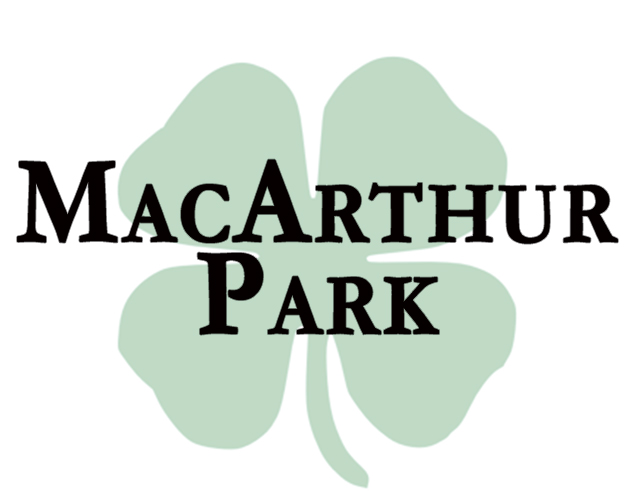 BRUNCH MENUSUNDAY 11 AM TO 3 PM18% Gratuity Added For Parties of 6 or MoreEggs Any Style 13.95Three eggs cooked to your liking served with sliced steak, bacon or sausage, home fries and toastThree Egg Omelet 14.95Served with home fries and toastChoose three from the following:PeppersOnions Tomatoes Mushrooms SpinachBaconSausage Swiss Cheese American Cheese Mozzarella Cheese$1.00 each additional ingredientThe Mex Omelet 14.95Avocado, jalapeno, red onion and cheddar jack cheese served with home fries and toastPhilly Cheesesteak Omelet 14.95Shaved steak, onions and mozzarella cheese served with home fries and toastThe BEC Sammy 13.95Bacon, egg and American cheese on a Kaiser rollserved with fries or home friesEggs Benedict or Florentine 14.95Two poached eggs on a toasted English muffin with your choice of Canadian bacon, or sauteed spinach topped with hollandaise sauce and served with home friesPancakes 13.95Stack of three, choice of original, blueberry or strawberry served with bacon or sausageFrench Toast 13.95Batter dipped thick cut challah bread with cinnamon and powdered sugar served with bacon or sausageCoffee  1.75Tea 1.50Cappuccino 4.00Espresso 2.50Bloody Mary 10.00Mimosa 9.00Screwdriver 9.00Sangria 11.00AppetizersPretzel Bites 12.95Warm bite sized pretzel withhoney mustard and spicy cheese dipping saucesWings 12.95Buffalo, BBQ, Thai Chili or Kung PaoSpinach and Artichoke Dip 12.95A creamy blend of cheeses with tri color tortilla chipsIrish Nachos 11.95Fried potato chips piled high with Dublin cheddar, bacon, scallions and sour creamSliders 12.95Three mini cheeseburgers with matchstick friesPotato Skins 10.95Loaded with cheddar jack and baconSignature Tid-BitsServed with fries or ringsSteak Tid-Bits 17.95Grilled sliced steak served on garlic bread topped with mozzarella cheese with bbq dipping sauceChicken Tid-Bits 16.95Grilled marinated chicken served on garlic bread topped with mozzarella cheese With horseradish dipping sauceBurger 13.95½ Pound 100% Angus BeefServed on a sandwich size English muffin or roll with fries and ringsChoice of CheeseAmerican, Cheddar, Swiss, Mozzarella or Bleu CheeseBuild Your Own Toppings 1.50 eachApplewood Smoked BaconSauteed MushroomsSauteed OnionsFried OnionsFried EggAvocadoSaladsClassic Ceasar Sm 10.95/Lg 13.95Crisp romaine, parmesan croutons and creamy caesar dressingGoat Cheese Sm 13.95/Lg 15.95Candied pecans, dried cranberries and goat cheese in a raspberry vinaigrette with a cabernet poached pearMac Park Chopped Sm 12.95/Lg 14.95Romaine, fresh mozzarella, roasted peppers, raisins and walnuts chopped in a honey balsamic dressingWraps & PaninisServed with fries or ringsRoast Beef Melt 14.95Thinly sliced roast beef with mozzarella on garlic bread served with Au JusCrunch Chicken Wrap 14.95Fried chicken tenders, bacon, field greens and cheddar with ranch dressingBuffalo Chicken Wrap 14.95Fried chicken tenders, hot sauce with bleu cheese dressing, lettuce and tomatoPesto Chicken Panini 15.95Grilled pesto marinated chicken, roasted pepper, fresh mozzarella with chipotle mayoGrilled Eggplant Panini 14.95Grilled eggplant, roasted pepper, fresh mozzarella with roasted pepper sauceGrilled Chicken Wrap 14.95Grilled chicken, fresh spinach, roasted pepper, fresh mozzarella with Italian dressingMac Park Chicken Sandwich 15.95Grilled chicken, Swiss cheese and bacon on garlic bread with horseradish sauce